                             ПАМЯТКА «БЕЗОПАСНОСТЬ НА ДОРОГЕ»      Для того чтобы детские шалости не были сопряжены с опасностью на зимних дорогах, родителям необходимо провести с детьми беседы о правилах безопасного поведения на дороге.	                                                                   Главное правило поведения на дороге зимой - удвоенное внимание и повышенная осторожность! 	                                                                                                                                      Зимой день короче. Темнеет рано и очень быстро. В сумерках и в темноте значительно ухудшается видимость. В темноте легко ошибиться в определении расстояния, как до едущего автомобиля, так и до неподвижных предметов. Поэтому в сумерках и темноте будьте особенно внимательны!                                                                                                                                            Переходите только по пешеходным переходам. А в случае их отсутствия - при переходе увеличьте безопасное расстояние до автомобиля.                                      В снегопады заметно ухудшается видимость, появляются заносы, ограничивается и затрудняется движение пешеходов и транспорта. Снег залепляет глаза пешеходам и мешает обзору дороги. Для водителя видимость на дороге тоже ухудшается. 	                                                                                                                                           Яркое солнце, как ни странно, тоже помеха. Яркое солнце и белый снег создают эффект бликов, человек как бы «ослепляется». Поэтому нужно быть крайне внимательным.	                                                                                                          В снежный накат или гололед повышается вероятность  заноса автомобиля. Поэтому обычное (летнее) безопасное для перехода расстояние до машины нужно увеличить в несколько раз.	                                                                                         В оттепель на улице появляются коварные лужи, под которыми скрывается лед. Дорога становится очень скользкой! Поэтому при переходе через проезжую часть лучше подождать, пока не будет проезжающих машин. Ни в коем случае не бежать через проезжую часть, даже на переходе! Переходить только шагом и быть внимательным. 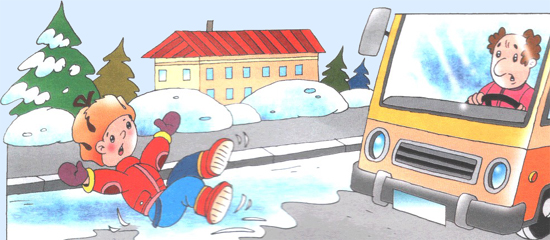 